新 书 推 荐中文书名：《疯狂的里程表》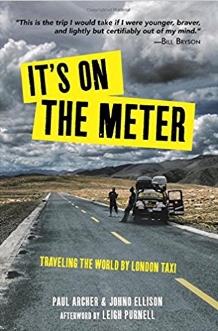 英文书名：IT'S ON THE METER: TRAVELING THE WORLD BY LONDON TAXI作    者：Paul Archer & Johno Ellison出 版 社：Skyhorse代理公司：ANA/Jessica Wu页    数：320页出版时间：2017年5月代理地区：中国大陆、台湾审读资料：电子稿类    型：大众社科/旅行/游记内容简介：    当三个好朋友在酒精的作用下，许下环游世界的心愿，并且点击了一辆典型伦敦出租车（他们将其称为“汉娜”）的“购买”按钮时，他们决不会想到这会把他们推向怎样的未来。保罗（Paul）、约翰诺（Johno）和利（Leigh）由此开始了他们长达43000英里的旅程，不走寻常路，进入世界上最危险、最致命的一些地方。当他们回到家时，他们才惊觉自己已经突破艰难险阻，设法环游了世界，还顺便打破了两项世界纪录。    《疯狂的里程表》是一次诚实的叙述，它讲述了驾驶一辆黑色出租车环游世界是什么感觉。从在伊朗与秘密警察发生口角，到勉强逃离塔利班，这三人的冒险经历充满了令人寒毛直竖的越轨行为。这三位旅人也会在书中向我们介绍他们对出租车所经过的国家和当地人的看法，帮助读者了解他们是怎样在公路上度过十五个月的。随着作者带你踏上他们事件不断的旅程，请尽情感受这其中的恐惧和乐趣，以及这辆出租车沿途搭载的乘客吧。作者简介：    保罗·阿彻（Paul Archer ）从十七岁起，参加过无数次探险活动。他成立并运营了“大胆魔鬼项目”（Daredevil Project），这是一家组织恶作剧式运动竞赛的公司。他目前居住在英国伦敦。约翰诺·埃里森（Johno Ellison）十八岁加入皇家空军，担任直升机飞行员。四年后，他决定改行，现在是一名自由职业的产品设计师。他目前居住在马来西亚吉隆坡。谢谢您的阅读！请将反馈信息发至：吴伊裴（Jessica Wu）安德鲁﹒纳伯格联合国际有限公司北京代表处北京市海淀区中关村大街甲59号中国人民大学文化大厦1705室，100872电 话：010-82449901传 真：010-82504200Email：Jessica@nurnberg.com.cnHttp://www.nurnberg.com.cn新浪微博：http://weibo.com/nurnberg豆瓣小站：http://site.douban.com/110577/